Ausschreibung  AdS Kurse Gestalten 2024/25D. SommerFreies Malen  3. bis 6. KlasseMontag / Dienstag     15:15 – 16:50        ev.Freitag  für 3. Und 4. Klasse  13:30 -15:05Malschürze angezogen, Blatt an die Wand gepinnt und das Spiel beginnt: Mal so- mal so.Entdecke die Freude am Spuren setzen und Experimentieren mit Formen und Farben!Töpfern 4. bis 6. KlasseZeiten: Montag oder Dienstag     15:20-16:50Formen, modellieren, aufbauen, giessen, glasieren und engobieren… Du lernst die Grundtechniken des Töpferns kennen und stellst Figuren, Teller, Platten und vieles mehr her.Accessoires 5. bis 6. KlasseZeiten: Montag  oder Dienstag     15:20- 16:50Arbeitest du gerne mit Stoff, Fäden und Wolle? Hast du Freude am Herstellen von modischen Sachen? In diesem Kurs schaffen wir z.B. Schlüsselanhänger, Etuis, Kissen und weitere Dinge die Freude machen.__________________________________________________________________________bildnerisches Gestalten                  5. - 6. Klasse                                                                                                J.Dietiker                                           Handlettering & Plottern                               Freitag                                    In diesem AdS lernst du verschiedene Lettering-Techniken kennen (Lettering = schön schreiben mit speziellen Stiften) und gestaltest damit deine eigenen Postkarten und Bilder. Ausserdem lernen wir den Plotter kennen: Wir designen und bedrucken tolle Produkte wie z.B. T-Shirts. Voraussetzungen für dieses AdS sind ein Interesse an verschiedenen Schriften und an der Arbeit mit technischen Geräten.Anmeldung gilt für beide Semester jeweils 15:20-16:05___________________________________________________________________________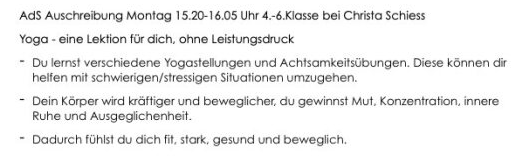 ___________________________________________________________________________Gestalten mit dem IPad:Du lernst unterschiedliche Apps und Webseiten kennen, um kurze Filme zu drehen, Layouts zu gestalten, Fotos zu bearbeiten sowie GIFs herzustellen.Dienstag, 2L im ersten Semester4.-6. KlasseGemeinsam spielen und neue Spiele entdecken:Was gibt es gemütlicheres als zusammen Spiele zu spielen? In diesem Angebot werden wir alle zusammen oder in kleineren Gruppen viele verschiedene Karten- sowie Gesellschaftsspiele spielen. Einige der Spiele kennst du vielleicht bereits und andere wirst du neu kennenlernen. Montag, 1L1.-3. Klasse___________________________________________________________________________Gamekultur		5.  Klasse     		R. Brechbühl		Kurs 3	Gamekultur in der Schule	      Dienstag		Du spielst gerne, möchtest mehr über die Geschichte und Welt der  15:20 – 16:55	Games erfahren und auch Games abseits von Mainstreamtiteln wie    2. Semester (Febr. - Juli 25)	Fortnite, Fifa etc. kennenlernen und testen? Let’s play!Bouldern		6. Klasse     		N. Blaser			Bouldern	      	Klettern in Absprunghöhe an der Kletterwand im Chinderhus Aarberg.       	Wir beschäftigen uns mit Technik, Taktik, Routen schrauben,	Beweglichkeit, Kraft, Koordination etc.____________________________________________________________________________Lesekreis			Anastasia Müller
Du liest gerne? Du findest es toll, neue Bücher kennenzulernen und mit anderen über bestimmte Themen zu diskutieren?
Dann bist du beim Lesekreis genau richtig!
Jeden Montagmorgen starten wir die Woche gemütlich mit Tee und bequemen Sitz- und Liegemöglichkeiten und versinken in spannende und mitreissende Geschichten.
Wie könnte die Woche besser starten?	Band 1	Anfänger	4.-6. Kl.      Mo. Nachmittag 	T. Watzinger		Keyboard, Gitarre, Bläser, 		Schlagzeug, E-Bass, Gesang, Rhythmusinstrumente etc.			Voraussetzung: Freude am Musizieren, Bereitschaft zum Üben	Band 2	Fortgeschr.    2. Jahr	5./6. Kl.	Mo. Nachmittag	T. Watzinger		dito Band 1Lieber MarcDenkst du, es wäre sinnvoll, bei der Ausschreibung erklärende Sätze hinzuzufügen?Habe unten einige Beispiele:Wir freuen uns auf motivierte Kinder mit Freude an diesem Fach.Wir behalten uns vor, bei Angeboten mit vielen Anmeldungen nachträglicheEinschränkungen zu machen (Dauer / Zulassung).Die Anmeldung ist verbindlich. Über Austritte während eines Kurses entscheidet auf Gesuch der Eltern die Schulleitung.Die Schulleitung entscheidet über die Aufnahme, aber auch über eine eventuelleDispensation vom gewählten Wahlfachunterricht.